Liite 2aNoormarkun 4H-yhdistyksen asiakkaat 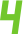 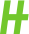 Suomen 4H-liitto Karjalankatu 2 A, 00520 Helsinki Y-tunnus: 0202342-5
4h.fi Rekisteri sisältää seuraavat rekisteröityjen ryhmät: Nuorisotoiminnan palveluita ostaneet (leirit, kerhot, kurssit) Järjestötuotteita ostaneet (palstat ja varainkeruutuotteet) Työpalveluita ostaneet (Dogsitter-toiminta ja ikis – eli ikäihmistenpalvelutoiminta ja muu työpalvelutoiminta) Muita tuotteita tai palveluita ostaneet Tietojen säilytysaika ja tai säilytysajan määräytymisperusteet Asiakkuuden perusteena olevat sopimukset säilytetään ikuisesti (perusteena rekisterinpitä- jän lakisääteinen velvoite). Asiakkaiden laskutustietoja säilytetään enintään kuuden vuoden ajan (perusteena rekisterinpitäjän lakisääteinen velvoite). Säännönmukaiset tietolähteet (mistä tiedot saadaan) Taloushallintojärjestelmästä (Lemonsoft) ja yhdistysten verkkosivujen tilauslomakkeista (Yhdistysavain). Paperiset sopimukset säilytetään mapeissa lukituissa kaapeissa. Tietojen säännönmukaiset luovutukset Henkilötietoja ei luovuteta ulkopuolisille tahoille. Tietojen siirto EU:n tai ETA-alueen ulkopuolelle Henkilötietoja ei siirretä Euroopan unionin tai Euroopan talousalueen ulkopuolelle ja/tai käytetyt palveluntarjoajat kuuluvat Privacy Shields –yritysten listaan. Rekisterin suojauksen periaatteet Tietoja säilytetään teknisesti suojattuina. Fyysinen pääsy tietoihin on estetty lukitusten sekä muiden turvatoimien avulla. Rekisteritietoja pääsevät käsittelemään ainoastaan rekisterinpitäjän nimeämät henkilöt. Käsittelijöitä sitoo vaitiolovelvollisuus. Tarkastusoikeus ja tietojen oikaiseminen Rekisteröidyllä on oikeus tarkastaa, mitä häntä koskevia tietoja rekisteriin on tallennettu. Rekisteröity voi päivittää ja muuttaa omia tietojaan ja vaatia, että virheelliset tiedot oikaistaan. Tarkastus-, muutos- ja korjauspyynnön voi tehdä toimittamalla kirjallinen ja allekirjoitettu asiaa koskeva pyyntö edellä mainitulle rekisteriasioiden yhteyshenkilölle. Suomen 4H-liitto Karjalankatu 2 A, 00520 Helsinki Y-tunnus: 0202342-5
4h.fi Suomen 4H-liitto Karjalankatu 2 A, 00520 Helsinki Y-tunnus: 0202342-5
4h.fi TIETOSUOJASELOSTE Pvm: 9.11.2018
Viite: EU:n yleinen tietosuoja-asetus (GDPR) Rekisterinpitäjä Nimi: Noormarkun 4H-yhdistys
Osoite: Otavankatu 5, 28100 Pori Rekisteriasioiden yhteyshenkilö: Nimi: Heli Ruohomäki
Osoite: Otavankatu 5, 28100 Pori Sähköposti: Pori@4h.fi Puhelin: 0505615268Rekisterin nimi:Noormarkun 4H-yhdistyksen asiakkaat Rekisterissä käsiteltävien henkilötietojen käyttötarkoitus Noormarkun 4H-yhdistyksen asiakkaiden tiedot niiltä osin, kun ne ovat tarpeellisia toiminnan toteuttamiseksi ja asiakkaiden laskuttamiseksi. Rekisteristä löytyy niiden asiakkaiden henkilötietoja, jotka ovat ostaneet palveluita tai järjestötuotteita Noormarkun 4H-yhdistykseltä viimeisten kuuden vuoden aikana. Asiakassuhteet muodostuvat nuorisotyön palveluiden, järjestötuotteiden sekä työpalveluiden ostojen perusteella. Henkilötietoja kerätään toiminnan toteuttamiseksi ja tilastoimiseksi sekä asiakkaiden laskuttamiseksi. Rekisterin tietosisältö, rekisteröityjen ryhmät ja henkilötietoryhmät Rekisteri sisältää seuraavia henkilötietoja: Asiakkaan nimi, puhelinnumero, osoite ja sähköpostiosoite. Rekisteri sisältää myös niiden asiakkaiden pankkiyhteystiedot, jotka ovat saaneet maksunpalautuksia sekä asiakkaiden mahdolliset sairaudet tai allergiat, jos ne tulee ottaa huomioon asiakassuhteessa. Oikeus kieltää tietojen käyttö ja oikeus peruuttaa suostumus Rekisteröidyllä on oikeus kieltää häntä koskevien tietojen käyttö ja vaatia tiedot poistetta- vaksi. Tämä koskee tietoja, joiden käsittely perustuu henkilön antamaan suostumukseen. Tietojen käyttökieltoa koskevan vaatimuksen / aiemmin annetun suostumuksen peruuttami- sen voi tehdä toimittamalla kirjallinen ja allekirjoitettu asiaa koskeva ilmoitus edellä mainitulle rekisteriasioiden yhteyshenkilölle. Valitusoikeus Rekisteröidyllä on oikeus valittaa valvontaviranomaiselle, jos rekisteröity katsoo, että häntä koskevien henkilötietojen käsittelyssä rikotaan EU:n tietosuoja-asetusta. 